Dormston School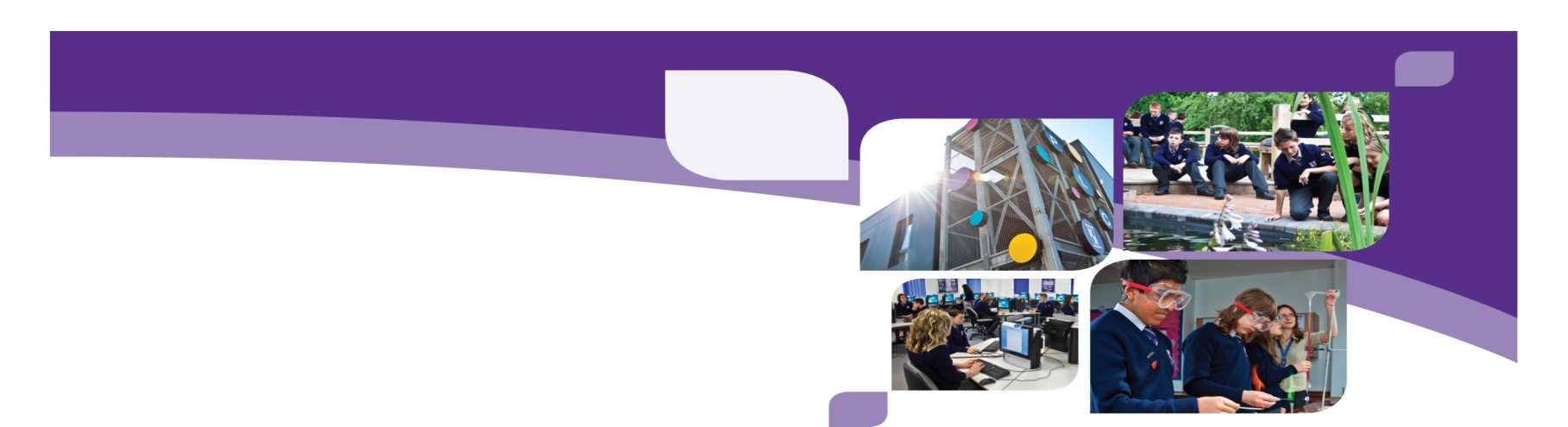 Mill Bank, Sedgley, Dudley, DY3 1SNPerson Specification - Maths TeacherEXPERIENCEknowledge of KS3 & KS4 Framework;knowledge of GCSE and alternative qualifications;knowledge of recent developments in teaching and learning.QUALIFICATIONSqualified teachers status;graduate.PRACTICAL SKILLSability to teach MathsPERSONAL QUALITIESa commitment to challenging students to reach the highest possible standard;good communication skills;an effective team player;suitability to be working with children and young people;Dormston School is committed to safeguarding and promoting the welfare of children and young people and expects all staff and volunteers to share this commitment. Please note that this post is subject to Enhanced DBS Clearance, Qualification and ID Checks.